SREDA, 8. 4. 2020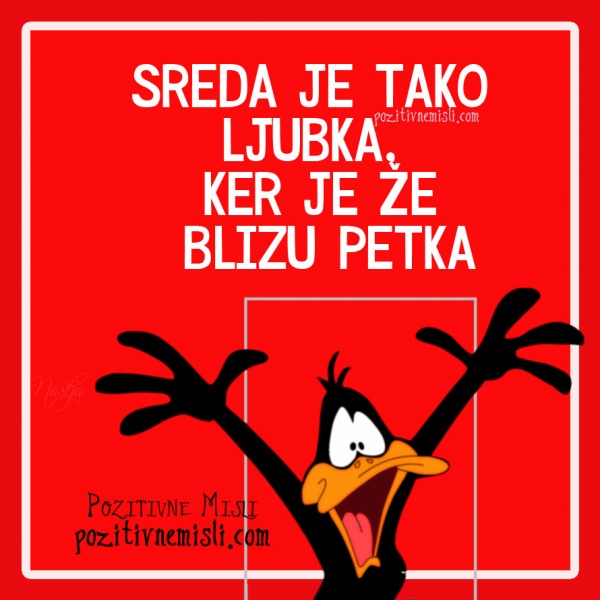 Je tudi tebi všeč sreda?Meni je :DNARAVOSLOVJE IN TEHNIKADanes boš raziskoval/a rastlinski svet. Sigurno že veliko veš, mogoče pa izveš še kaj novega …Preberi v učbeniku na strani 66 in 67 o rastlinskih delih.  V zvezek napiši naslov Kraljestvo rastlin.Nariši rastlino in na njej označi posamezne dele (korenine, liste, steblo, cvet).Nato zapiši še rastlino, ki ima:odebeljeno korenino                       čebulico                                                    gomoljMATEMATIKANapiši naslov: MNOŽIMO DO 10 000                                                                                Prepiši spodnje račune in poglej reševanje ter razmisli, katero pravilo zasledimo pri računanju…MNOŽIMO DO 10 000                                                                                10    6                                                                   10      2   16. ∙ 3 = 10 ∙ 3  +  6 ∙ 3 = 30 + 18 = 48              12 ∙ 5 = 10 ∙ 5 + 2 ∙ 5 = 50 + 10 = 60POMNI     Pomagamo si z rogovilcami in ločimo desetice, enice…..30    6   36. ∙ 3 = 30 ∙ 3  +  6 ∙ 3 = 90 + 18 = 108                                 30 ∙ 3 = 90        POMNI     3 ∙ 3 je 9 in pripišemo ničlo…   torej 30 ∙ 3 = 90   50    6   56. ∙ 4 = 50 ∙ 4  +  6 ∙ 4 = 200 + 24 = 224                        50 ∙ 4 = 200        POMNI     5 ∙ 4 je 20 in pripišemo ničlo …  torej 50 ∙ 4 = 200Rešiš vaje v delovnemu zvezku na str. 16. Klikni posnetek in si oglej video razlago.  https://youtu.be/oQeTSVFljuEŠPORTVAJE ZA ŠPORTNO VZGOJNI KARTONDa se boš lažje spomnil-a, kakšne so vaje za ŠVK, sem zate s pomočjo moje hčerke pripravil fotografije.  VESELO NA DELO : ) VEDNO SE PRED ZAČETKOM VADBE DOBRO OGREJ. PREDLAGAM PLES NA VSAJ 2 TVOJI NAJLJUBŠI PESMI ali 10 minut teka na mestu. Ne pozabi tudi na RAZTEZNE VAJE ZA CELOTNO TELO.1.vaja za predklon: 3x ponovi. Počasi naredi predklon z iztegnjenimi nogami in rokami do točke, ko ne gre več.  V tej točki zadrži 15-20 sekund.2. vaja za poligon nazaj: 2x ponovi: (vmes 30s počitka), 60s se gibaj po vseh štirih po prostoru, postavi si ovire.3. vaja za dotikanje plošč: 1x ponovi: (vmes 30s počitka), 60s ''taping'' z levo roko, 60s ''taping'' z desno roko4. vaja za skok v daljino: 3x ponovi: Sonožni skok z mesta v daljino s soročnim zamahom (skoči z obema nogama hkrati in ob tem zamahni z obema rokama hkrati).5. Vaja za dvig trupa: 2x ponovi: (vmes 30s počitka), 60s dviguj trup z zelo kratkimi dotiki podlage.6. Vaja za Vesa v zgibi: pri tej vaji prosi za pomoč starša!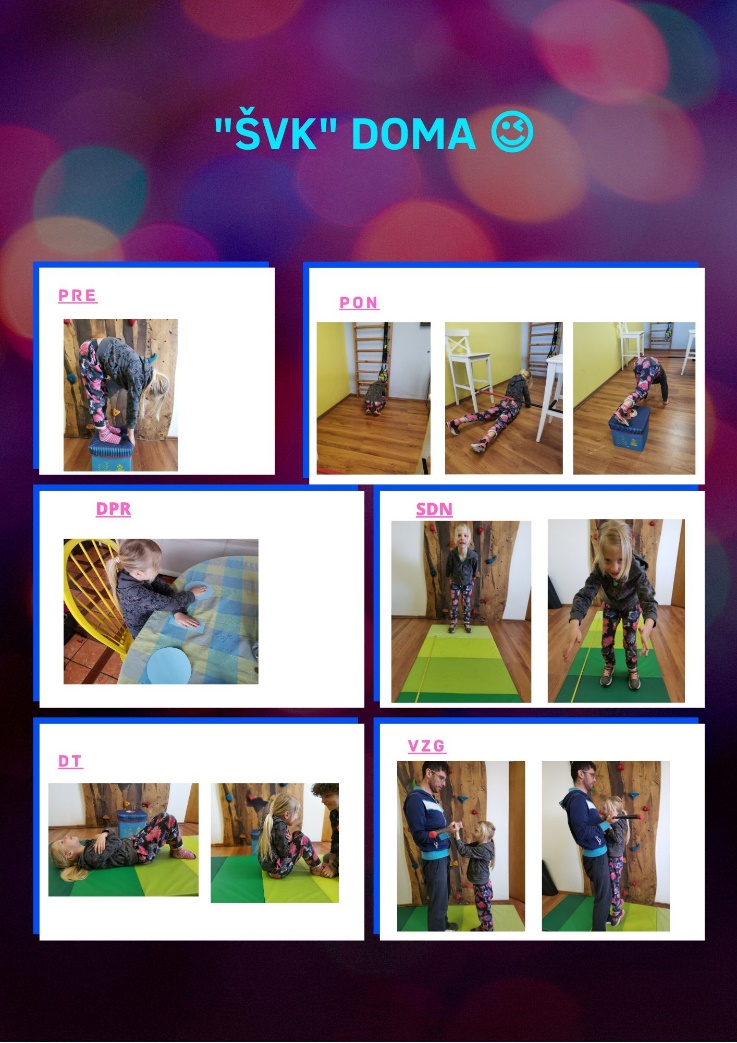 SLOVENŠČINA Igral se boš igro POŠTAR.Pripravi  dva nabiralnika (dve kartonski škatlici). Eno  označi s H, drugo pa s K.  Pripravi 25 praznih listkov. Na vsakega napiši en priimek sošolcev/sošolk iz razreda.Nato začneš z igro. Začneš s svojim priimkom in si rečeš: Poštar bo šel k » Intiharjevim« in vržeš priimek v nabiralnik K. Tako narediš za vse ostale priimke. Na glas!.  Ko razporediš priimke v pravilne nabiralnike, najprej izprazniš pošto iz nabiralnika H in  ugotovi,  na katero črko se začnejo priimki naslovnikov iz nabiralnika H. Izprazni tudi nabiralnik K in poglej kateri priimki so v tem nabiralniku. Ali si opazil: da H stoji samo pred besedami, ki se začnejo na k in g. da pred vsemi ostalimi besedami stoji K.  V zvezek napiši naslov Predlog H in predlog K in prepiši pravilo.Predlog H stoji pred besedami, ki se začnejo na k in g. Pred vsemi drugimi besedami stoji predlog K. Predlog k/h beremo skupaj z naslednjo besedo.Reši naloge v DZ, str. 55 - 1., 2. nalogo, na strani 56 pa reši 3., 5. in 6. a nalogo. 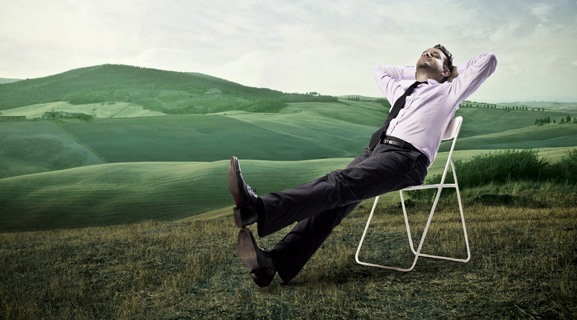 Sedaj pa si lahko odpočiješ tako, kot si je odpočil stric na zgornji sliki :D